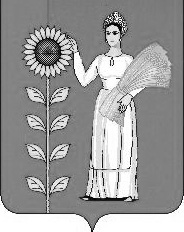 СОВЕТ ДЕПУТАТОВ СЕЛЬСКОГО ПОСЕЛЕНИЯТИХВИНСКИЙ СЕЛЬСОВЕТДобринского муниципального района Липецкой областиРоссийской Федерации28-я сессия VсозываР Е Ш Е Н И Е19.10.2017 г.                                 д.Большая Плавица                     № 96– рс      О Программе комплексного развития системы коммунальной инфраструктуры сельского поселения Тихвинский сельсовет Добринского муниципального района Липецкой области Российской Федерации на 2017-2025 годыРуководствуясь Федеральным законом от 06.10.2003 N 131-ФЗ "Об общих принципах организации местного самоуправления в Российской Федерации", Постановлением Правительства Российской Федерации от 14 июня 2013 г. N 502 "Об утверждении требований к программам комплексного развития систем коммунальной инфраструктуры поселений, городских округов", Уставом сельского поселения Тихвинский сельсовет Добринского муниципального района Липецкой области Российской Федерации, учитывая решение постоянной комиссии по экономике, бюджету, муниципальной собственности и социальным вопросам, Совет депутатов сельского поселения Тихвинский сельсовет Добринского муниципального района Липецкой областиРЕШИЛ:1. Принять Программу комплексного развития системы коммунальной инфраструктуры сельского поселения Тихвинский сельсовет Добринского муниципального района Липецкой области Российской Федерации на 2017-2025 годы (прилагается).2. Направить указанный нормативно-правовой акт главе сельского поселения для подписания и официального обнародования.3. Настоящее решение ступает в силу со дня его официального обнародования.Председатель Совета депутатов                                                                            сельского поселения                                                                                                            Тихвинский  сельсовет                                     А.Г.КондратовПринятаРешением Совета депутатовсельского поселенияТихвинский сельсоветот 19.10.2017г. № 96-рсПРОГРАММА
комплексного развития системы коммунальной инфраструктуры сельского поселения Тихвинский сельсовет Добринского муниципального района Липецкой области Российской Федерации на 2017-2025 годыПаспорт Программы1. ВВЕДЕНИЕПрограмма комплексного развития системы коммунальной инфраструктуры сельского поселения Тихвинский сельсовет Добринского муниципального района Липецкой области Российской Федерации на 2017-2025 годы (далее - Программа) разработана во исполнение требований Градостроительного кодекса Российской Федерации, Федерального закона от 06.10.2003 N 131-ФЗ "Об общих принципах организации местного самоуправления в Российской Федерации", Федерального закона от 30.12. 2004 N 210-ФЗ "Об основах регулирования тарифов организаций коммунального комплекса".Разработка и утверждение данной Программы необходимы для формирования спроса на развитие коммунальной инфраструктуры; последующей разработки (корректировки) инвестиционных программ организаций коммунального комплекса с целью определения источников финансирования развития коммунальной инфраструктуры, в том числе, определения размера тарифа на подключение к системам коммунальной инфраструктуры за единицу заявленной (присоединяемой) нагрузки.В Программу включены мероприятия, необходимые для получения требуемого количества воды для обеспечения потребителей.На основании Программы будут сформированы и утверждены технические задания на разработку инвестиционных программ организаций коммунального комплекса, разработаны (откорректированы) и утверждены инвестиционные программы, установлены источники финансирования развития коммунальной инфраструктуры, и с каждой организацией коммунального комплекса будет заключен договор на развитие коммунальной инфраструктуры.Ключевая задача программ комплексного развития - сформировать спрос на развитие систем коммунальной инфраструктуры.2. ХАРАКТЕРИСТИКА ПРОБЛЕМЫ2.1. Экономико-географический потенциал сельского поселения Тихвинский сельсоветСельское поселение Тихвинский сельсовет - муниципальное образование, представляющее собой часть территории Добринского муниципального района Липецкой области Российской Федерации. Климат умеренно-континентальный. Сельское поселение расположено в центре Добринского муниципального района, расположенного в юго-восточной части Липецкой области и в центре Европейской части России.Территория сельского поселения граничит на севере с сельским поселениям Богородицкий  сельсовет, на юге с сельским поселением Демшинский сельсовет , на западе  - с сельским поселением Дуровский сельсовет, на востоке в сельскими поселениями : Мазейский, Добринский и Павловский  сельсоветами.Площадь сельского поселения составляет 7,0224 га. Численность населения на 01.01.2017г. составила 992 человека. На территории поселения расположено 11 населенных пунктов: д.Аничково, д.Малая Плавица, д.Алексеевка, д.Русаново, с.Тихвинка, д.Петровка , д.Большая Плавица, д.Андреевка, с.Боровское, д.Покровка, д.Никольское 2-е.На территории сельсовета находятся 3 магазина ТПС «Демшинский кооператор», 1 киоск продовольственных товаров, 1 киоск хозтоваров, ведут свою деятельность 3 сельскохозяйственных предприятия и 24 индивидуальных предпринимателей.Социальная инфраструктура представлена филиалом МОУ гимназии им. И.М. Макаренкова с. Ольговка в д.Большая Плавица, МАУК "Тихвинский ПЦК", сельская библиотека, Тихвинский ФАП, Почта России ОПС д.Большая Плавица,  администрация сельского поселения Тихвинский сельсовет.Административный и культурный центр сельсовета– д.Большая Плавица.Территория сельского поселения располагает благоприятными условиями для развития промышленного и сельскохозяйственного производства.В экономике Тихвинского сельсовета преобладает сельскохозяйственное направление развития.Обеспеченность населения жильем составляет 42,2 м2 на человека.Невысокие доходы населения являются причиной низкого спроса на новое жилье.3. ОСНОВНЫЕ ЦЕЛИ И ЗАДАЧИ ПРОГРАММЫ3.1. Цель: Формирование и реализация комплекса мероприятий по развитию систем коммунальной инфраструктуры на 2017-2025 гг. в сельском поселении Тихвинский сельсовет Добринского муниципального района.Для достижения цели предполагается решение следующих задач:- анализ текущей ситуации систем коммунальной инфраструктуры;- выявление комплекса мероприятий по развитию систем коммунальной инфраструктуры на 2017-2025 гг. в сельском поселении Тихвинский сельсовет Добринского муниципального района;- инженерно-техническая оптимизация коммунальных систем;- перспективное планирование развития коммунальных систем;- повышение надежности коммунальных систем и качества предоставления коммунальных услуг;- модернизация коммунальной инфраструктуры;- замена изношенных фондов;- совершенствование механизмов развития энергосбережения и повышения энергоэффективности коммунальной инфраструктуры;- повышение инвестиционной привлекательности коммунальной инфраструктуры;- обеспечение сбалансированности интересов субъектов коммунальной инфраструктуры и потребителей, оценка объемов и источников финансирования для реализации выявленных мероприятий.3.2. Срок реализации Программы:- начало - 2017 г.- окончание - 2025 г. (на срок действия генерального плана)4. ХАРАКТЕРИСТИКА ИНЖЕНЕРНОЙ ИНФРАСТРУКТУРЫ СЕЛЬСКОГО ПОСЕЛЕНИЯ ТИХВИНСКИЙ СЕЛЬСОВЕТ4.1. Водоснабжение.Система водоснабжения Тихвинского сельского поселения состоит из отдельных скважин , объединяемых сетями водопровода, и шахтных колодцев.Количество действующих скважин – 3 штуки. На территории сельского поселения имеется 2 водонапорных башни.Водоснабжение  д.Большая Плавица, с.Тихвинка, с.Боровское, д. Русаново осуществляется из артезианских скважин и шахтных колодцев. Система водоснабжения д.Аничково, д.Малая Плавица, д.Алексеевка,  д.Петровка, д.Андреевка, д.Покровка и д.Никольское 2-е осуществляется из шахтных колодцев и индивидуальных бытовых скважин. В населенных пунктах, имеющих  водопроводные сети вода подается в жилые и общественные здания, к уличным водозаборным колонкам.Обеспеченность жилищного фонда водопроводом составляет46%.Остальное население пользуется колодцами и индивидуальными скважинами. В качестве регулирующих емкостей используются водонапорные башни Рожновского . Износ башен в настоящее время составляет 100%.Фактическое водопотребление в сельском поселении составляет 230 л/сут. на человека.По химическим показателям качество воды в скважинах соответствует СанПиН 2.1.4.1074-10 "Питьевая вода.Зоны санитарной охраны (ЗСО) объектов хоз-питьевого водоснабжения назначаются в соответствии с действующими нормативами (СанПиН 2.1.41110-00). ЗСО организуются в составе 3-х поясов:- 1 пояс строгого режима включает территорию расположения водозабора, в пределах которой запрещаются все виды строительства, не имеющие непосредственного отношения к водозабору;- 2, 3 поясов (режимов ограничений) включает территорию, предназначенную для предупреждения загрязнения воды источников водоснабжения. В пределах 2, 3 поясов ЗСО градостроительная деятельность допускается при условии обязательного канализования зданий и сооружений, благоустройства территории, организации поверхностного стока и т.д.Граница первого пояса санитарной охраны устанавливается на расстоянии 50 м от водозабора (СНиП 2.04.02-84).Границы зон санитарной охраны 2 и 3 поясов уточняются с учетом гидрогеологических расчетов специализированными службами гидрогеологии.Требуемые напоры для водоснабжения населения согласно СНиП 2.04.02-84 п.2.26 для д.Большая Плавица, Д.Русаново, С.Боровское и с.Тихвинка для 1-этажной застройки - 10 м.Общая протяженность водопроводной сети составляет 8,5 км. Изношенность сетей водопровода составляет 70%.Техническое состояние водопроводной сети неудовлетворительное.Техническая характеристика артезианских скважин и водонапорных башенОсновными мероприятиями являются:- реконструкция уличных водопроводных сетей с заменой поврежденных  труб на чугунные трубы с шаровидным графитом или  из неметаллических материалов со сроком службы не менее 50 лет;- прокладка новых водопроводных сетей в существующей и проектируемой застройке;- строительство новых скважин (д. Большая Плавица, д.Аничково);- реконструкция двух существующих башен Рожновского с установкой частотников;- оборудование зон санитарной охраны первого пояса скважин.4.2. Электроснабжение.Обеспечение электроэнергией Тихвинского сельского поселения производится от двух- и однотрансформаторных подстанций 10/0,4 кВ:- д.Никольское2-е :КТП №475-1  х 60кВА;- д. Большая Плавица: КТП № 649 - 1 х 100 кВА, КТП №31 - 2 х100кВА, КТП №326-1 х160кВА, КТП №32 - 1 х100кВА- д. Петровка: КТП № 332 - 1 х 100 кВА;- д. Андреевка: КТП № 397 -1 х 63 кВА, КТП №336-1 х63кВА;- с.Тихвинка: КТП № 325 - 1 х 100 кВА,  КТП №376 - 1 х 40 кВА;- с.Боровское: КТП№283-1 х100кВА, КТП №319 - 1 х 100 кВА, КТП №281 - 1 х 100 кВА,  КТП №282 - 1 х 100 кВА, КТП №280 - 1 х 100 кВА; - д.Аничково: КТП№484-1 х40кВА, КТП №330 - 1 х 100 кВА;- По территории сельского поселения: КТП № 663 - 1 х 100 кВА, КТП № 328 - 1 х 160 кВА, КТП№482-1х160кВА, КТП№97-1 х250кВА, КТП №322 - 1 х 25 кВА,.Электроснабжение вышеперечисленных подстанций осуществляется линиями 10 кВ от подстанции ПС 35/10 кВ «Плавица» и ПС 35/10 кВ «Демшинка»по смешанной схеме.Суммарная мощность потребителей электроэнергии сельского поселения Тихвинский сельсовет составляет 1,38 МВА.Вся сеть электроснабжения находится на балансе ОАО "МРСК Центра" - "Липецкэнерго" и обслуживается Добринским РЭС.На перспективу в целях совершенствования работы электросетей предлагаются следующие мероприятия:- предусмотрено строительство  комплексных трансформаторных подстанций10/04кВ:- д.Большая Плавица:- КТП №1 1 х100кВА – Энергоснабжение 16 усадебных участков. Площадка №1.1. Категория надежности электроснабжения – III.- КТП№2 1 х63кВА – Энергоснабжение 10 усадебных участков. Площадка №1.2. Категория надежности электроснабжения – III.- КТП№3 1 х100кВА – Энергоснабжение детского сада на 58 мест. Электроснабжение кафе на 45 мест. Площадка №1.2. Категория надежности электроснабжения – II.Электроснабжение предприятия бытового обслуживания на 7 рабочих мест. Категория надежности электроснабжения – III.д.Алексеевка:- КТП№4 1 х160кВА – Энергоснабжение 28 усадебных участков. Площадка №2.4. Категория надежности электроснабжения – III. Электроснабжение магазина непродовольственных товаров S=20кв.м. Электроснабжение магазина продовольственных товаров S=10 кв.м. Площадка №2.7. Категория надежности электроснабжения – II. Вторая категория надежности электроснабжения обеспечивается при помощи автономного источника питания – дизельной электростанции- (ДЭС);- с.Тихвинка:- КТП №5 1 х63кВА – Электроснабжение  спортивного зала S=370кв.м. Площадка №2.8. Категория надежности электроснабжения – II. Вторая категория надежности электроснабжения обеспечивается при помощи автономного источника питания – дизельной электростанции - (ДЭС);Проектируемые трансформаторные подстанции рассчитаны на подключение наружного освещения  подъездных дорог в пределах зон под проектируемую застройку.Для обеспечения II категории по надежности электроснабжения до проектируемых двухтранформаторных КТП следует проложить  воздушные линии  10кВ от независимых источников питания (от ПС35/10 «Плавица»).Расчетная мощность потребителей электроэнергии сельского поселения на расчетный срок до 2034 года составит 1,77МВА.4.3. Газоснабжение.Газоснабжение в сельском поселении осуществляется природным газом (теплотворная способность 8020 ккал/м, удельный вес 0,68 кг/м).По территории сельского поселения проходят газопроводы высокого (Р=1.2 МПа и Р=0.6МПа) и среднего давления.От газопроводов высокого (Р=1.2 МПа и Р=0.6МПа) и среднего давления  через ГРП и ШРП, обеспечивающих стабильную подачу газа потребителям необходимого давления, осуществляется подача газа в распределительную систему по газопроводам низкого давления.Газ используется для объектов социального значения на нужды отопления и горячего водоснабжения.В частной застройке газ расходуется на отопление, горячее водоснабжение и приготовление пищи.Газоснабжение жилого фонда  по данным на 2014 год составляет: - природным газом – 80,1%, сжиженным газом – 19,9%.Для обеспечения стабильной и долговременной работы инфраструктуры предлагаются следующие мероприятия:- переход на 100% использование природного газа, перевод объектов, использующих сжиженный газ;- техническое перевооружение системы газоснабжения в соответствии с программой развития отрасли, способствующее безопасности и непрерывности газоснабжения;- модернизацию существующих  котельных с целью повышения к.п.д. использования  топлива , повышая экологичность объектов;- строительство новых газопроводов, ГРПШ для газоснабжения жилой застройки, автономных источников тепла для прогнозируемых объектов социально-коммунальной службы.4.4. Водоотведение.На территории Тихвинского сельского поселения централизованная система канализации отсутвует. Канализование части домов решено в выгребы 68%, остальные имеют дворовые уборные. Вывоз сточных вод из выгребов осуществляется ассенизационными  автоцистернами. Сливная станция для приемов стоков из выгребов отсутствует.5. ПЕРЕЧЕНЬ ПРОГРАММНЫХ МЕРОПРИЯТИЙ Объекты жилищно-коммунального хозяйства (водоснабжение)6. ОБОСНОВАНИЕ РЕСУРСНОГО ОБЕСПЕЧЕНИЯОсновными источниками финансирования развития систем водоснабжения будут средства регионального бюджета, а так же средства предприятий за счет надбавок к тарифам. Согласно имеющимся на момент разработки Программы данным, общая стоимость мероприятий по развитию систем коммунальной инфраструктуры составит 18,22 млн. руб.При разработке инвестиционных программ организации коммунального комплекса могут учитывать возможность привлечения для реализации инвестиционной программы заемного финансирования, в том числе кредитов, займов, средств от выпуска облигационных займов, акций и т.п. Привлеченные средства будут компенсированы в порядке, определенном действующими нормативными правовыми документами в сфере тарифного регулирования и бухгалтерского учета.7. МЕХАНИЗМ РЕАЛИЗАЦИИМеханизмом реализации программных мероприятий по развитию систем водоснабжения, являются инвестиционные программы организаций коммунального комплекса.8. ОЦЕНКА СОЦИАЛЬНО- ЭКОНОМИЧЕСКОЙ И ЭКОЛОГИЧЕСКОЙ ЭФФЕКТИВНОСТИВ результате реализации программы комплексного развития будут получены следующие эффекты:- повысится надежность водоснабжения, снизится аварийность в системах водоснабжения на 10-15%;- повысится срок службы систем водоснабжения;- повысится эффективность деятельности организаций коммунального комплекса за счет снижения резервных мощностей генерирующих объектов, более эффективного использования имеющихся мощностей;- улучшится экологическая и санитарная обстановка.Глава сельского поселенияТихвинский сельсовет                                             А.Г.КондратовНаименование ПрограммыПрограмма комплексного развития системы коммунальной инфраструктуры сельского поселения Тихвинский сельсовет Добринского муниципального района Липецкой области Российской Федерации на 2017-2025 годыОснования для разработки ПрограммыФедеральный закон от 06.10.2003 N 131-ФЗ "Об общих принципах организации местного самоуправления в Российской Федерации", Федеральный закон от 30.12.2004 N 210-ФЗ "Об основах регулирования тарифов организаций коммунального комплекса", Устав сельского поселения Тихвинский сельсоветЗаказчик ПрограммыАдминистрация сельского поселения Тихвинский сельсовет Добринского муниципального района Липецкой области Российской ФедерацииРазработчик ПрограммыАдминистрация сельского поселения Тихвинский сельсовет Добринского муниципального района Липецкой области Российской ФедерацииЦели и задачи ПрограммыЦель:Формирование и реализация комплекса мероприятий по развитию систем коммунальной инфраструктуры, обеспечивающих потребности развития жилищного строительства с 2017 по 2025 гг. в сельском поселении Тихвинский сельсовет Добринского муниципального района.Для достижения цели предполагается решение следующих задач:- анализ текущей ситуации систем коммунальной инфраструктуры;- выявление комплекса мероприятий по развитию систем коммунальной инфраструктуры на 2017-2025 гг. сельского поселения Тихвинский сельсовет Добринского муниципального района;- перспективное планирование развития коммунальных систем;- повышение надежности коммунальных систем и качества предоставления коммунальных услуг;- модернизация коммунальной инфраструктуры;- замена изношенных фондов;- совершенствование механизмов развития энергосбережения и повышения энергоэффективности коммунальной инфраструктуры;- повышение инвестиционной привлекательности коммунальной инфраструктуры;- обеспечение сбалансированности интересов субъектов коммунальной инфраструктуры и потребителей, оценка объемов и источников финансирования для реализации выявленных мероприятий.Сроки и этапы реализации ПрограммыСрок реализации Программы:- начало - 2017 г.- окончание - 2025 г. (на срок действия генерального плана)Объем и источники финансированияПрограммыОбщий объем финансирования Программы составляет 18,22 млн. руб.Программа предполагает следующий источник финансирования:- Собственные средства предприятий организаций коммунального комплекса.- Инвестиционная составляющая тарифов организаций коммунального комплекса.- Средства регионального бюджетаПоказатели социально-экономической эффективностиПрограммы- Развитие систем коммунальной инфраструктуры для обеспечения потребности потребителей в коммунальных ресурсах в населённых пунктах.- Своевременное обеспечение качественными коммунальными ресурсами потребителей.- Увеличение объемов жилищного строительства.- Увеличение объема инвестиций в жилищную и коммунальную сферу поселения.Исполнители программыПредприятия и организации коммунального хозяйства всех форм собственности, осуществляющие деятельность по предоставлению коммунальных услуг на территории сельского поселения Тихвинский сельсовет Добринского муниципального районаКонтроль за реализацией ПрограммыКонтроль за реализацией программы осуществляется администрацией сельского поселения Тихвинский сельсовет Добринского муниципального районаN п/пНаименование объектаГод ввода в эксплуатациюОсновные технические показателиОсновные технические показателиОписание конструктивных элементовОписание конструктивных элементовНормативная потребность водыНормативная потребность водыN п/пНаименование объектаГод ввода в эксплуатациюПоказателиПараметрыНаименование элементаМарка, заводской номер, год установки, год последней проверкиГодсутки1.Артскважина с.ТихвинкаГлубина45Башняесть8395023048:04:135 01 06:0003:3212пр/191976ЕмкостьСчетчик водыГлубина установки оборудования43электросчетчикпротяженностьматериалчугунСУЗ-25естьДиаметр100насосЭЦВ 6-10-802.Артскважина с.БоровскоеГлубина 43Башня есть8395023048:04:174 02 01:0062:3210пр/001990Емкость Счетчик водыГлубина установки оборудования41электросчетчикпротяженностьматериалчугунСУЗ-25естьДиаметр100насосЭЦВ 6-10-803.Артскважина д. Большая ПлавицаГлубина 43Башня нет8395023048:04:1750404:671974Емкость Счетчик водыГлубина установки оборудования43электросчетчикматериалстальСУЗ-25естьДиаметр100насосЭЦВ 6-10-80NНаименование объектов (реконструкция, замена, разработка ПСД)Предполагаемый год строительства и разработки ПСД (млн.руб.)Предполагаемый год строительства и разработки ПСД (млн.руб.)Предполагаемый год строительства и разработки ПСД (млн.руб.)Предполагаемый год строительства и разработки ПСД (млн.руб.)Предполагаемый год строительства и разработки ПСД (млн.руб.)Предполагаемый год строительства и разработки ПСД (млн.руб.)Предполагаемый год строительства и разработки ПСД (млн.руб.)Предполагаемый год строительства и разработки ПСД (млн.руб.)Предполагаемый год строительства и разработки ПСД (млн.руб.)Всегомлн.руб.)NНаименование объектов (реконструкция, замена, разработка ПСД)2017201820192020202120222023202420251Установка частотника на артскважине в с.Тихвинка0,12000000002Оборудование зон санитарной охраны 1 пояса в с.Тихвинка, с.Боровское, д.Большая Плавица00,300000003Разработка ПСД по строительству водопровода в д.Большая Плавица ул.Центральная000,30000004Разработка ПСД по строительству водопровода в д.Аничково  ул.Тихая0000,3000005Строительство артскважины д. Аничково ул.Тихая000300006Строительство водопровода д. д.Большая Плавица ул.Центральная0000060007Строительство водопровода д.Аничково ул.Тихая0000005008Строительство артскважины д.Большая Плавица ул.Центральная0000000309Оборудование зон санитарной охраны 1 пояса д.Аничково, д.Большая Плавица000000000,2ИТОГО0,120,30,30,336530,218,22